Correctiesleutel dagtaak 2				Dinsdag 21 april 2020Wiskunde: Bewerkingen : + en – tot 100 zonder brug TE + TE, TE – TE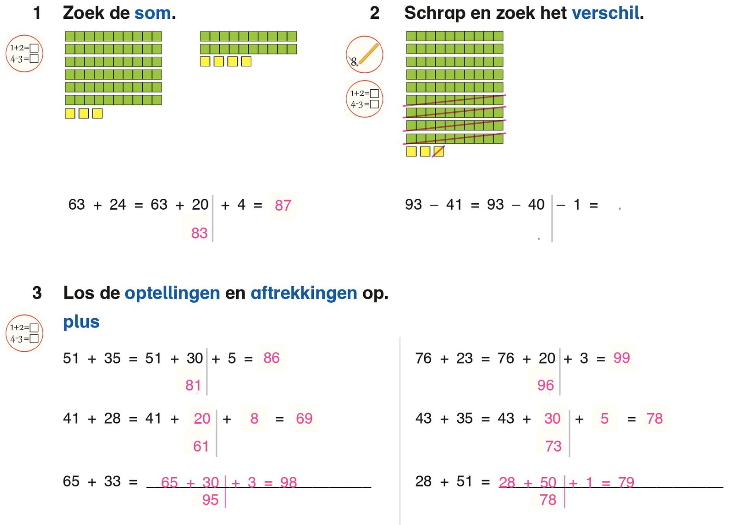 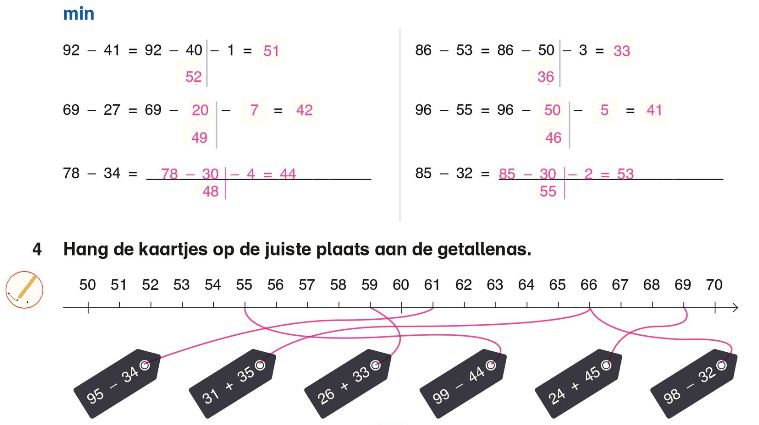 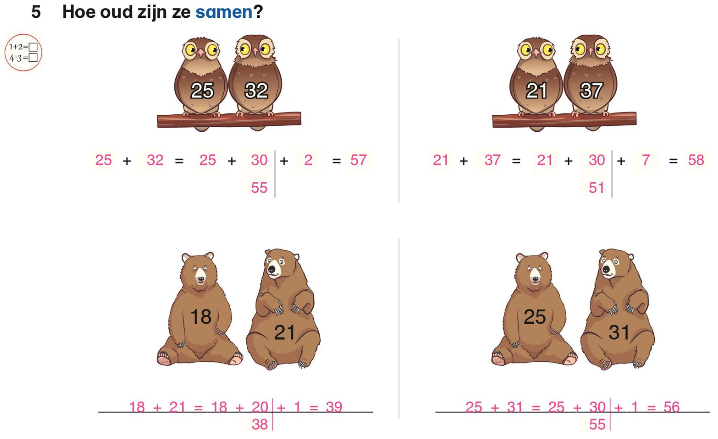 Taal: Ik kan een gedicht begrijpen. 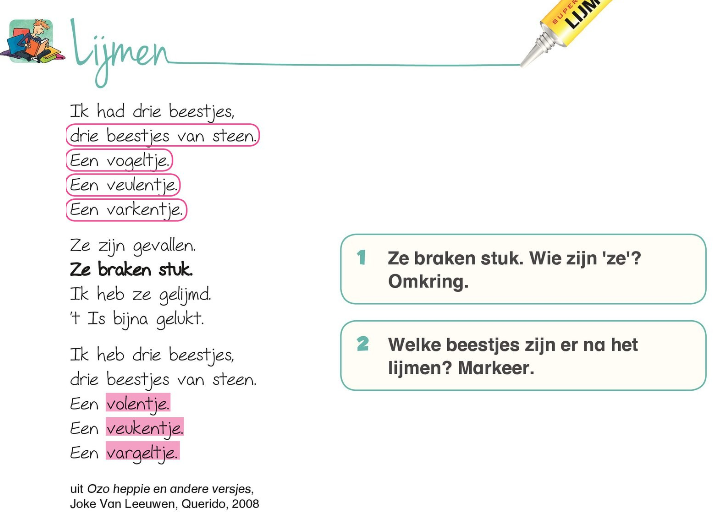 Opdracht 3: kinderen mogen hun eigen mening geven. 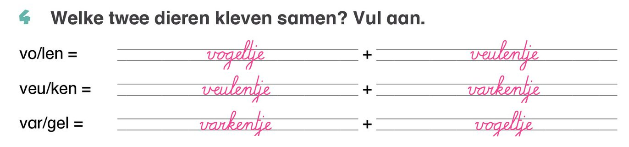 5. Hier mogen de kinderen zelf kiezen welke woorden ze leuk/mooi/moeilijk vinden. 6. De kinderen maken zelf ‘nieuwe’ dieren. 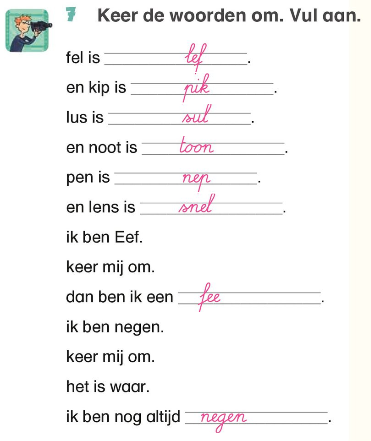 Spelling : woorden met au, ou en auw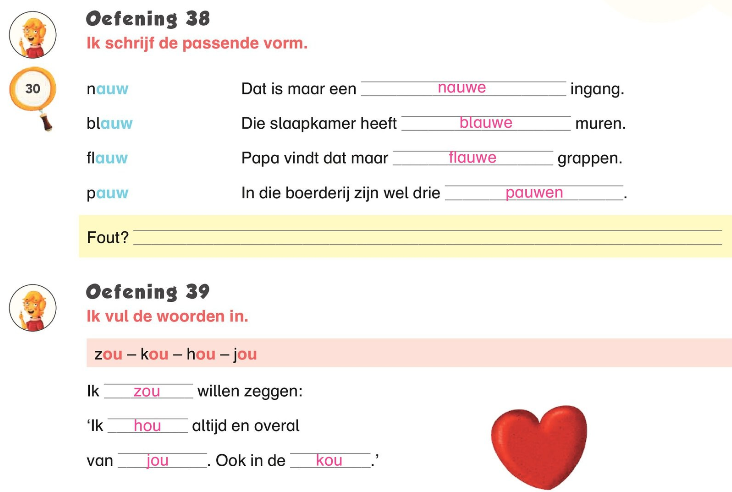 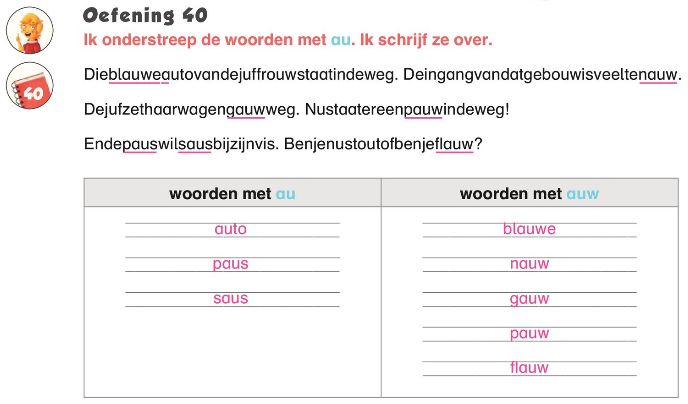 